Četrtek, 16. 12. 2021SLJ: VELIKA TISKANA ČRKA MDANES SE BOMO NAUČILI PRAVILNO ZAPISATI ČRKO M. POGLEJ SI VIDEO DO 4:40.  https://www.youtube.com/watch?v=fYuxSuEprFYSEDAJ PA ODPRI DELOVNI ZVEZEK ZA OPISMENJEVANJE NA STRANI 15, 16 IN REŠITE NAJPREJ NALOGE, KJER PREDMETOM DOLOČIŠ KJE SE NAHAJA GLAS M. POIMENUJ SLIČICO, JO GLASKUJ IN DOLOČI KJE SE NAHAJA GLAS M TER POBARVAJ USTREZNO OKENCE.PRIPRAVI SI BREZČRTNI ZVEZEK. NA SREDINO NAPIŠI ČRKO M. IZBERI SI 6 BARVIC IN NAREDI MAVRIČNO ČRKO M. OKROG TE ČRKE IZ REKLAM IZREŽI SLIČICE, KI VSEBUJEJO GLAS M V BESEDI. ČE BOŠ IMELA TEŽAVE Z ISKANJEM, LAHKO PREDMETE, KI VSEBUJEJO GLAS M TUDI NARIŠEŠ.SEDAJ V DZO (DELOVNI ZVEZEK ZA OPISMENJEVANJE) PRAVILNO ZAPIŠI M IN NATO PREBERI SPODNJO NALOGO V SMERI PUŠČIC. PAZI, DA MED SEBOJ VLEČEŠ GLASOVE NA GLAS.SEDAJ PA ODPRI ČRTASTI ZVEZEK. NADALJUJEŠ TAM, KJER SI KONČAL S PISANJEM ČRKE T. SAMO ENO VRSTICO SPUSTIŠ. NE RABIŠ PRI VSAKI ČRKI NA SVOJO STRAN.ZA VAJO NAJPREJ NAPIŠI ČEZ DVE VRSTICI Z RDEČO BARVICO VELIKO TISKANO M. NATO PRSTEK PRESLEDKA, SLEDIJO S SVINČNIKOM ZAPISANE ČRKE M. SPUSTIŠ VRSTICO. ŠE ENKRAT ZAPIŠI NA ZAČETEK Z RDEČO BARVICO M IN NATO NADALJUJ S SVINČNIKOM. PAZI, DA ČRKE PIŠEŠ PRAVILNO. VZEMI V ROKE DZO NA STRANI 14 PREBERI BESEDE, KI SO V OKVIRČKI PRI  . VADI VEZAVO GLASOV V BESEDE. 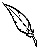 SEDAJ PREPIŠI BESEDE, KI JIH VIDIŠ PRI  V ČRTASTI ZVEZEK. BODI NATANČNA. MED POSAMEZNIMI BESEDAMI DELAJ PRSTEK PRESLEDKA. KO KONČAS SI IZBERI TI BARVICE IN Z NJIMI ZAPIŠI ČRKO T. PIŠEMO ČEZ DVE VRSTICI.ČE ŽELIŠ LAHKO REŠIŠ NALOGE V DZO NA STRANI 15.MAT: RAČUNAM DO 5V ZVEZEK ZAPIŠI RAČUNE IN IZRAČUNAJ5 – 0 =		4 + 0 =3 – 2 =		0 + 3 =4 – 4 =		1 + 4 =5 – 4 =		2 + 2 =3 – 0 = 		5 + 0 =GUM: PESEM- SIVA KUČMAhttps://www.youtube.com/watch?v=NYEJyn3phm8V BREZČRTNI ZVEZEK NAPIŠI NASLOV Z RDEČO BARVICO SIVA KUČMA.SIVA KUČMA, BELA BRADA,
TOPEL KOŽUH, ZVRHAN KOŠ.

JOJ, ŽE PRIŠEL JE MED NAS
STARI, DOBRI DEDEK MRAZ.
JOJ, ŽE PRIŠEL JE MED NAS
STARI, DOBRI DEDEK MRAZ.

RDEČE ŽOGE, KNJIGE, ZVEZKI,
PUNČKE, SANKE IN ŠE KAJ.

JOJ, ŽE PRIŠEL JE MED NAS
STARI, DOBRI DEDEK MRAZ.
JOJ, ŽE PRIŠEL JE MED NAS
STARI, DOBRI DEDEK MRAZ.ČE IMAŠ MOŽNOST SI BESEDILO SKOPIRAJ IN PRILEPI V ZVEZEK. ZRAVEN PA NARIŠI DEDKA MRAZA, KI NOSI POLNO DARIL, RDEČE ŽOGE, KNJIGE, ZVEZKE, PUNČKE, SANKE,…SPO: OBLIKUJEMO SNOVISLANO TESTO JE DOMAČA RAZLIČICA PLASTELINA. PRIPRAVLJEN JE ZELO ENOSTAVNO IN HITRO. TAKO PRIPRAVA POSTANE DEL IGRE IN ZABAVE. KAJ POTREBUJETE:1 SKODELICA VODE2 SKODELICI MOKE1 SKODELICA SOLI1 ŽLICA OLJASESTAVINE ZMEŠATE IN MEŠATE, DOKLER NE DOBITE ENOTNE MASE. PO ŽELJI LAHKO V SLANO TESTO DODATE BARVO ALI CELO BLEŠČICE, ČE VAS NE MOTI, DA BO KAKŠNA VERJETNO ZAŠLA IZ USTVARJANE MIZE.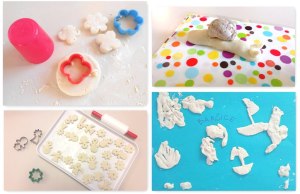 TESTO NAJ TIPAJO, MEČKAJO, GNETEJO, VALJAJO, REŽEJO IN IZREZUJEJO OBLIKE Z MODELČKI. ČE SLANO TESTO PO UPORABI SPRAVITE V ZAPRTO POSODO ALI VREČKO IN GA POSPRAVITE V HLADILNIK, GA LAHKO PONOVNO UPORABITE ALI PA GA POSUŠITE; NAREDITE LAHKO OBESKE ALI KROGLICE ZA NAKIT, OKRASKE IN PODOBNO … ČE ŽELITE POHITETI S SUŠENJEM, LAHKO SLANO TESTO POSTAVITE TUDI V PEČICO, ZA 30 MINUT NA 100°C. ČE MANJKA KAKŠEN OKRASEK NA SMREKI, JIH POSUŠITE IN NATO POBARVATE Z RAZLIČNIMI BARVAMI. PRAV ODLIČNO SE OBNESEJO NA SMREKI.